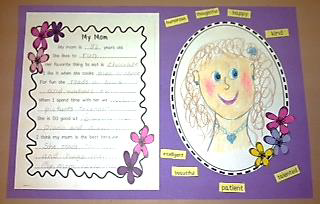 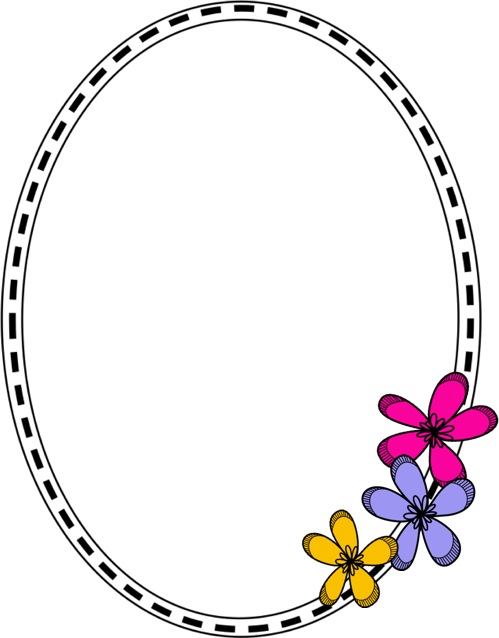 MomMy mom is ______ years old.She likes to ____________________.Her favorite thing to eat is __________I like it when she cooks ______________For fun she _________________________________________________________When I spend time with her we __________________________________________She is SO good at ____________________________________________________I think my mom is the best because __________________________________________________________________________________ 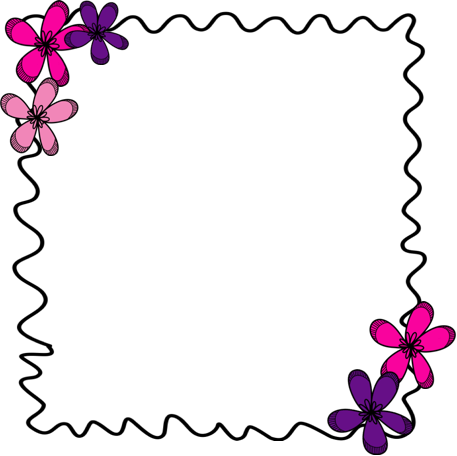 